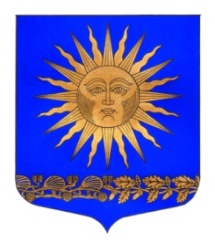 МУНИЦИПАЛЬНЫЙ  СОВЕТВНУТРИГОРОДСКОГО МУНИЦИПАЛЬНОГО  ОБРАЗОВАНИЯ  САНКТ-ПЕТЕРБУРГА ПОСЕЛОК СОЛНЕЧНОЕ ШЕСТОГО СОЗЫВА___________________________________________________________________________Р Е Ш Е Н И Еот  « 03 »  декабря  2019 года						                      № 33«Об отмене Положения «О порядке и условиях оплаты социальных услуг, предоставления натуральной помощи жителям поселка Солнечное Санкт-Петербурга, лицам пожилого возраста и инвалидам, социально незащищенным лицам, осуществляемых МО поселка Солнечное»Руководствуясь нормативно – правовым законодательством Российской Федерации, административным регламентом местной администрации внутригородского муниципального образования Санкт-Петербурга поселок Солнечное «О предоставлении муниципальной услуги по предоставлению натуральной помощи малообеспеченным гражданам, находящимся в трудной жизненной ситуации, нарушающей жизнедеятельность гражданина, которую он не может преодолеть самостоятельно, в виде обеспечения топливом»Муниципальный совет решил: Положение «О порядке и условиях оплаты социальных услуг, предоставления натуральной помощи жителям поселка Солнечное Санкт-Петербурга, лицам пожилого возраста и инвалидам, социально незащищенным лицам, осуществляемых МО поселка Солнечное», принятое Решением МС МО п.Солнечное №102 от 23.09.2008г., считать утратившим силу.Решение вступает в силу с момента его принятия.Официально опубликовать настоящее решение в СМИОтветственный исполнитель: глава МО- председатель МС п. Солнечное М.А.СафроновГлава МО п. Солнечное Председатель МС                                                                                                М.А.Сафронов	       